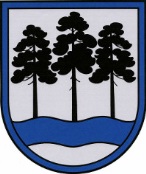 OGRES  NOVADA  PAŠVALDĪBAReģ.Nr.90000024455, Brīvības iela 33, Ogre, Ogres nov., LV-5001tālrunis 65071160, e-pasts: ogredome@ogresnovads.lv, www.ogresnovads.lv PAŠVALDĪBAS DOMES SĒDES PROTOKOLA IZRAKSTS81.Par Ogres novada pašvaldības saistošo noteikumu Nr.5/2023 “Ogres novada teritorijas kopšanas un būvju uzturēšanas saistošie noteikumi” izdošanuSaskaņā ar Administratīvo teritoriju un apdzīvoto vietu likuma (turpmāk – Likums) Pārejas noteikumu 2. punktu un Pielikuma 28. punktu, Ogres novads ir vienota administratīvā teritorija, kurā iekļautas Ikšķiles novada, Lielvārdes novada un Ķeguma novada teritoriālā iedalījuma vienības. Likuma Pārejas noteikumu 17.punkts paredz, ka 2021.gada pašvaldību vēlēšanās ievēlētā novada dome izvērtē bijušo novadu veidojošo bijušo pašvaldību pieņemtos saistošos noteikumus un pieņem jaunus novada saistošos noteikumus.Pēc administratīvi teritoriālās reformas teritorijas kopšanas un būvju uzturēšanas kārtību Ogres novadā noteica:Ogres novada pašvaldības 2018.gada 24.maija saistošie noteikumi Nr. 11/2018 “Par Ogres novada teritorijas kopšanu un būvju uzturēšanu”;Ikšķiles novada pašvaldības 2010.gada 24.februāra saistošie noteikumi Nr. 9/2010 “Ikšķiles novada teritorijas un būvju uzturēšanas un kopšanas noteikumi”;Lielvārdes novada pašvaldības 2018.gada 29.augusta saistošie noteikumi Nr. 22 “Par nekustamā īpašuma kopšanu, ēku uzturēšanu un īpašumam piegulošās publiskā lietošanā esošās teritorijas kopšanu”.	Pašvaldību likuma 45.panta pirmās daļas 3. un 4. punkts noteic, ka dome ir tiesīga izdot saistošos noteikumus par teritoriju un būvju uzturēšanu, ciktāl tas saistīts ar sabiedrības drošību, sanitārās tīrības uzturēšanu un pilsētvides ainavas saglabāšanu, un īpašumam piegulošu, publiskā lietošanā nodotu pašvaldības teritoriju (gājēju ietves un zālāji līdz brauktuves malai, izņemot sabiedriskā transporta pieturvietas) kopšanu. 	Ministru kabineta 2010. gada 28. septembra noteikumu Nr. 906 "Dzīvojamās mājas sanitārās apkopes noteikumi" 4. punkts noteic, ka teritorijas sakopšanas darbi veicami pašvaldības saistošajos noteikumos noteiktajā kārtībā. Savukārt Ministru kabineta 2014. gada 19. augusta noteikumu Nr. 500 "Vispārīgie būvnoteikumi" 158.2. apakšpunkts noteic, ka būve ir jāsakārto, jāveic tās konservācija vai jānojauc (atkarībā no konkrētiem apstākļiem), ja būves fasādes un citu ārējo konstrukciju tehniskais stāvoklis vai ārējais izskats neatbilst pilsētvides ainavas vai ainaviski vērtīgās teritorijas prasībām, kuras ir noteiktas pašvaldības saistošajos noteikumos par namu un to teritoriju un būvju uzturēšanu.Lai Ogres novada administratīvajā teritorijā nodrošinātu sanitāro tīrību, teritorijas sakoptību, aizsardzību un pilsētvides saglabāšanu, ir nepieciešams noteikt vienotu kārtību, kādā kopjami Ogres novada pašvaldības administratīvajā teritorijā esošie īpašumi un tajos esošās ēkas un būves, nodrošinot sanitāro tīrību, teritorijas sakoptību, aizsardzību un pilsētvides saglabāšanu, paredzot administratīvo atbildību par saistošo noteikumu neievērošanu, kā arī nosakot kompetentās institūcijas un amatpersonas, kas kontrolē noteikumu izpildi, veic administratīvā pārkāpumu procesu, pieņem lēmumu administratīvā pārkāpuma lietā, piemērojamos naudas sodus.Ar Ogres novada pašvaldības Reģionālās attīstības jautājumu komitejas 2023.gada 9.februāra lēmumu Nr.2 “Par Ogres novada pašvaldības saistošo noteikumu Nr. __/2023 “Ogres novada teritorijas kopšanas un būvju uzturēšanas saistošie noteikumi” projekta publicēšanu sabiedrības viedokļa noskaidrošanai” 2023.gada 9.februārī saistošo noteikumu projekts un paskaidrojuma raksts publicēts pašvaldības interneta tīmekļa vietnē www.ogresnovads.lv sabiedrības viedokļa noskaidrošanai. Termiņš viedokļa un priekšlikumu iesniegšanai noteikts līdz 2023.gada 23.februārim. Noteiktajā termiņā viedokļi un priekšlikumi Ogres novada pašvaldībā netika iesniegti.Ņemot vērā minēto, ir sagatavots saistošo noteikumu projekts par teritorijas kopšanas un būvju uzturēšanas kārtību Ogres novada administratīvajā teritorijā. Ievērojot minēto un pamatojoties uz Pašvaldību likuma 45.panta pirmās daļas 3. un 4. punktu, 10. panta pirmās daļas 1. punktu, Ministru kabineta 2010. gada 28. septembra noteikumu Nr. 906 "Dzīvojamās mājas sanitārās apkopes noteikumi" 4. punktu, Ministru kabineta 2014. gada 19. augusta noteikumu Nr. 500 "Vispārīgie būvnoteikumi" 158.2. apakšpunktu,balsojot: ar 20 balsīm "Par" (Andris Krauja, Artūrs Mangulis, Atvars Lakstīgala, Dace Kļaviņa, Dace Māliņa, Dace Veiliņa, Daiga Brante, Dainis Širovs, Dzirkstīte Žindiga, Egils Helmanis, Ilmārs Zemnieks, Indulis Trapiņš, Jānis Iklāvs, Jānis Kaijaks, Jānis Siliņš, Kaspars Bramanis, Pāvels Kotāns, Raivis Ūzuls, Rūdolfs Kudļa, Santa Ločmele), "Pret" – nav, "Atturas" – nav,Ogres novada pašvaldības dome NOLEMJ:Pieņemt Ogres novada pašvaldības saistošos noteikumus Nr.5/2023 “Ogres novada teritorijas kopšanas un būvju uzturēšanas saistošie noteikumi” (turpmāk – Noteikumi) (pielikumā).Uzdot Ogres novada pašvaldības Centrālās administrācijas Juridiskajai nodaļai triju darba dienu laikā pēc Noteikumu parakstīšanas rakstveidā un elektroniskā veidā nosūtīt tos un paskaidrojumu rakstu Vides aizsardzības un reģionālās attīstības ministrijai (turpmāk – VARAM) atzinuma sniegšanai.Uzdot Ogres novada pašvaldības Centrālās administrācijas Juridiskajai nodaļai pēc pozitīva VARAM atzinuma saņemšanas nodrošināt Noteikumu publicēšanu oficiālajā izdevumā “Latvijas Vēstnesis”.Uzdot Ogres novada pašvaldības Centrālās administrācijas Komunikācijas nodaļai pēc pozitīva VARAM atzinuma saņemšanas publicēt Noteikumus Ogres novada pašvaldības mājas lapā internetā.Uzdot Ogres novada pašvaldības Centrālās administrācijas Kancelejai pēc Noteikumu spēkā stāšanās nodrošināt Noteikumu brīvu pieeju Ogres novada pašvaldības ēkā.Uzdot Ogres novada pašvaldības pilsētu un pagastu pārvalžu vadītājiem pēc Noteikumu spēkā stāšanās nodrošināt Noteikumu brīvu pieeju pašvaldības pilsētu un pagastu pārvaldēs.Kontroli par lēmuma izpildi uzdot Ogres novada pašvaldības izpilddirektoram.(Sēdes vadītāja, domes priekšsēdētāja E.Helmaņa paraksts)Ogrē, Brīvības ielā 33Nr.32023. gada 30. martā 